MODÈLE DE BUDGET DE CONSTRUCTION MULTI-UNITÉS              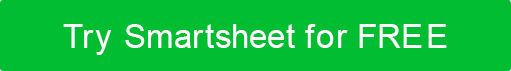 DÉMENTITous les articles, modèles ou informations fournis par Smartsheet sur le site Web sont fournis à titre de référence uniquement. Bien que nous nous efforcions de maintenir les informations à jour et correctes, nous ne faisons aucune déclaration ou garantie d'aucune sorte, expresse ou implicite, quant à l'exhaustivité, l'exactitude, la fiabilité, la pertinence ou la disponibilité en ce qui concerne le site Web ou les informations, articles, modèles ou graphiques connexes contenus sur le site Web. Toute confiance que vous accordez à ces informations est donc strictement à vos propres risques.DATESUPERFICIE DU SITENOM DU PROJETENTREPRENEURBÂTIMENT SFNOMBRE D'UNITÉSSUPERFICIE TOTALE EN PIEDS CARRÉSSOUS-TOTAL TRAVAIL DE CHANTIER ET BÂTIMENTSOUS-TOTAL TRAVAIL DE CHANTIER ET BÂTIMENTCONDITIONS GÉNÉRALESCONDITIONS GÉNÉRALESASSURANCEASSURANCEHONORAIRESHONORAIRESCONTINGENCECONTINGENCETOTAL DES DÉPENSESTOTAL DES DÉPENSESCONSTRUCTION SUR SITECATÉGORIECOÛTNOTESMAIN-D'ŒUVRE ET MATÉRIAUX EN BÉTON[TÂCHE DÉTAILLÉE/MATÉRIEL 1][TÂCHE/MATÉRIEL DÉTAILLÉ 2][TÂCHE/MATÉRIEL DÉTAILLÉ 3]MÉTAUX STRUCTURAUX ET AUTRES MÉTAUX[TÂCHE DÉTAILLÉE/MATÉRIEL 1][TÂCHE/MATÉRIEL DÉTAILLÉ 2][TÂCHE/MATÉRIEL DÉTAILLÉ 3]MAIN-D'ŒUVRE ET MATÉRIAUX DE MENUISERIE[TÂCHE DÉTAILLÉE/MATÉRIEL 1][TÂCHE/MATÉRIEL DÉTAILLÉ 2][TÂCHE/MATÉRIEL DÉTAILLÉ 3]TOITURE, REVÊTEMENT ET IMPERMÉABILISATION[TÂCHE DÉTAILLÉE/MATÉRIEL 1][TÂCHE/MATÉRIEL DÉTAILLÉ 2][TÂCHE/MATÉRIEL DÉTAILLÉ 3]PORTES, FENÊTRES ET QUINCAILLERIE[TÂCHE DÉTAILLÉE/MATÉRIEL 1][TÂCHE/MATÉRIEL DÉTAILLÉ 2][TÂCHE/MATÉRIEL DÉTAILLÉ 3]FINITIONS DES MURS ET DES SOLS[TÂCHE DÉTAILLÉE/MATÉRIEL 1][TÂCHE/MATÉRIEL DÉTAILLÉ 2][TÂCHE/MATÉRIEL DÉTAILLÉ 3]SPÉCIALITÉS DU PROJET[TÂCHE DÉTAILLÉE/MATÉRIEL 1][TÂCHE/MATÉRIEL DÉTAILLÉ 2][TÂCHE/MATÉRIEL DÉTAILLÉ 3]EQUIPEMENTS & APPAREILS[TÂCHE DÉTAILLÉE/MATÉRIEL 1][TÂCHE/MATÉRIEL DÉTAILLÉ 2][TÂCHE/MATÉRIEL DÉTAILLÉ 3]AMEUBLEMENT INTÉRIEUR[TÂCHE DÉTAILLÉE/MATÉRIEL 1][TÂCHE/MATÉRIEL DÉTAILLÉ 2][TÂCHE/MATÉRIEL DÉTAILLÉ 3]PLOMBERIE MAIN-D'ŒUVRE ET MATÉRIAUX[TÂCHE DÉTAILLÉE/MATÉRIEL 1][TÂCHE/MATÉRIEL DÉTAILLÉ 2][TÂCHE/MATÉRIEL DÉTAILLÉ 3]MAIN-D'ŒUVRE ET MATÉRIAUX CVC[TÂCHE DÉTAILLÉE/MATÉRIEL 1][TÂCHE/MATÉRIEL DÉTAILLÉ 2][TÂCHE/MATÉRIEL DÉTAILLÉ 3]MAIN-D'ŒUVRE ÉLECTRIQUE ET MATÉRIAUX[TÂCHE DÉTAILLÉE/MATÉRIEL 1][TÂCHE/MATÉRIEL DÉTAILLÉ 2][TÂCHE/MATÉRIEL DÉTAILLÉ 3]ASCENSEURS[TÂCHE DÉTAILLÉE/MATÉRIEL 1][TÂCHE/MATÉRIEL DÉTAILLÉ 2][TÂCHE/MATÉRIEL DÉTAILLÉ 3]SERVICES PROFESSIONNELS ET HONORAIRES[TÂCHE DÉTAILLÉE/MATÉRIEL 1][TÂCHE/MATÉRIEL DÉTAILLÉ 2][TÂCHE/MATÉRIEL DÉTAILLÉ 3]DÉPENSES SUPPLÉMENTAIRES[TÂCHE DÉTAILLÉE/MATÉRIEL 1][TÂCHE/MATÉRIEL DÉTAILLÉ 2][TÂCHE/MATÉRIEL DÉTAILLÉ 3]NETTOYAGE FINAL[TÂCHE DÉTAILLÉE/MATÉRIEL 1][TÂCHE/MATÉRIEL DÉTAILLÉ 2][TÂCHE/MATÉRIEL DÉTAILLÉ 3]COÛTS TOTAUX SUR SITECOÛTS TOTAUX SUR SITECOÛTS TOTAUX SUR SITECOÛTS TOTAUX SUR SITECONSTRUCTION HORS SITECATÉGORIECOÛTNOTESMAIN-D'ŒUVRE ET MATÉRIAUX EN BÉTON[TÂCHE DÉTAILLÉE/MATÉRIEL 1][TÂCHE/MATÉRIEL DÉTAILLÉ 2][TÂCHE/MATÉRIEL DÉTAILLÉ 3]MÉTAUX STRUCTURAUX ET AUTRES MÉTAUX[TÂCHE DÉTAILLÉE/MATÉRIEL 1][TÂCHE/MATÉRIEL DÉTAILLÉ 2][TÂCHE/MATÉRIEL DÉTAILLÉ 3]MAIN-D'ŒUVRE ET MATÉRIAUX DE MENUISERIE[TÂCHE DÉTAILLÉE/MATÉRIEL 1][TÂCHE/MATÉRIEL DÉTAILLÉ 2][TÂCHE/MATÉRIEL DÉTAILLÉ 3]TOITURE, REVÊTEMENT ET IMPERMÉABILISATION[TÂCHE DÉTAILLÉE/MATÉRIEL 1][TÂCHE/MATÉRIEL DÉTAILLÉ 2][TÂCHE/MATÉRIEL DÉTAILLÉ 3]PORTES, FENÊTRES ET QUINCAILLERIE[TÂCHE DÉTAILLÉE/MATÉRIEL 1][TÂCHE/MATÉRIEL DÉTAILLÉ 2][TÂCHE/MATÉRIEL DÉTAILLÉ 3]FINITIONS DES MURS ET DES SOLS[TÂCHE DÉTAILLÉE/MATÉRIEL 1][TÂCHE/MATÉRIEL DÉTAILLÉ 2][TÂCHE/MATÉRIEL DÉTAILLÉ 3]SPÉCIALITÉS DU PROJET[TÂCHE DÉTAILLÉE/MATÉRIEL 1][TÂCHE/MATÉRIEL DÉTAILLÉ 2][TÂCHE/MATÉRIEL DÉTAILLÉ 3]EQUIPEMENTS & APPAREILS[TÂCHE DÉTAILLÉE/MATÉRIEL 1][TÂCHE/MATÉRIEL DÉTAILLÉ 2][TÂCHE/MATÉRIEL DÉTAILLÉ 3]AMEUBLEMENT INTÉRIEUR[TÂCHE DÉTAILLÉE/MATÉRIEL 1][TÂCHE/MATÉRIEL DÉTAILLÉ 2][TÂCHE/MATÉRIEL DÉTAILLÉ 3]PLOMBERIE MAIN-D'ŒUVRE ET MATÉRIAUX[TÂCHE DÉTAILLÉE/MATÉRIEL 1][TÂCHE/MATÉRIEL DÉTAILLÉ 2][TÂCHE/MATÉRIEL DÉTAILLÉ 3]MAIN-D'ŒUVRE ET MATÉRIAUX CVC[TÂCHE DÉTAILLÉE/MATÉRIEL 1][TÂCHE/MATÉRIEL DÉTAILLÉ 2][TÂCHE/MATÉRIEL DÉTAILLÉ 3]MAIN-D'ŒUVRE ÉLECTRIQUE ET MATÉRIAUX[TÂCHE DÉTAILLÉE/MATÉRIEL 1][TÂCHE/MATÉRIEL DÉTAILLÉ 2][TÂCHE/MATÉRIEL DÉTAILLÉ 3]ASCENSEURS[TÂCHE DÉTAILLÉE/MATÉRIEL 1][TÂCHE/MATÉRIEL DÉTAILLÉ 2][TÂCHE/MATÉRIEL DÉTAILLÉ 3]SERVICES PROFESSIONNELS ET HONORAIRES[TÂCHE DÉTAILLÉE/MATÉRIEL 1][TÂCHE/MATÉRIEL DÉTAILLÉ 2][TÂCHE/MATÉRIEL DÉTAILLÉ 3]DÉPENSES SUPPLÉMENTAIRES[TÂCHE DÉTAILLÉE/MATÉRIEL 1][TÂCHE/MATÉRIEL DÉTAILLÉ 2][TÂCHE/MATÉRIEL DÉTAILLÉ 3]NETTOYAGE FINAL[TÂCHE DÉTAILLÉE/MATÉRIEL 1][TÂCHE/MATÉRIEL DÉTAILLÉ 2][TÂCHE/MATÉRIEL DÉTAILLÉ 3]COÛTS TOTAUX HORS SITECOÛTS TOTAUX HORS SITECOÛTS TOTAUX HORS SITECOÛTS TOTAUX HORS SITE